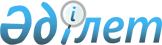 О внесении изменений и дополнения в решение Риддерского городского маслихата от 22 декабря 2016 года № 7/2-VI "О бюджете города Риддера на 2017 - 2019 годы"Решение Риддерского городского маслихата Восточно-Казахстанской области от 4 декабря 2017 года № 17/2-VI. Зарегистрировано Департаментом юстиции Восточно-Казахстанской области 7 декабря 2017 года № 5319
      Примечание РЦПИ.

      В тексте документа сохранена пунктуация и орфография оригинала.
      В соответствии со статьей 109 Бюджетного кодекса Республики Казахстан от 4 декабря 2008 года, подпунктом 1) пункта 1 статьи 6 Закона Республики Казахстан от 23 января 2001 года "О местном государственном управлении и самоуправлении в Республике Казахстан", решением сессии Восточно-Казахстанского областного маслихата от 23 ноября 2017 года № 15/172-VI "О внесении изменений и дополнений в решение Восточно-Казахстанского областного маслихата от 9 декабря 2016 года № 8/75-VI "Об областном бюджете на 2017-2019 годы" (зарегистрировано в Реестре государственной регистрации нормативных правовых актов за номером 5293), Риддерский городской маслихат РЕШИЛ:
      1. Внести в решение Риддерского городского маслихата от 22 декабря 2016 года № 7/2-VI "О бюджете города Риддера на 2017-2019 годы" (зарегистрировано в Реестре государственной регистрации нормативных правовых актов за № 4809 опубликовано в Эталонном контрольном банке нормативных правовых актов Республики Казахстан в электронном виде от 11 января 2017 года, в газете "Лениногорская правда" от 20 января 2017 года) следующие изменения и дополнение:
      пункт 1 изложить в следующей редакции:
      "1. Утвердить бюджет города Риддера на 2017 - 2019 годы согласно приложениям 1, 2 и 3 соответственно, в том числе на 2017 год в следующих объемах:
      доходы – 6079185,5 тысяч тенге, том числе:
      налоговые поступления – 2840338,5 тысяч тенге;
      неналоговые поступления – 52733 тысяч тенге;
      поступления от продажи основного капитала – 22500 тысяч тенге;
      поступления трансфертов – 3163614 тысяч тенге;
      затраты – 6647779 тысяч тенге;
      чистое бюджетное кредитование – 585521,3 тысяч тенге, в том числе:
      бюджетные кредиты – 647407 тысяч тенге;
      погашение бюджетных кредитов – 61885,7 тысяч тенге;
      сальдо по операциям с финансовыми активами – 0 тысяч тенге;
      дефицит (профицит) бюджета – - 1154114,8 тысяч тенге;
      финансирование дефицита (использование профицита) бюджета – 1154114,8 тысяч тенге";
      в пункте 7:
      абзац первый изложить в следующей редакции:
      "7. Учесть в расходах городского бюджета на 2017 год мероприятия в размере 1151620 тысяч тенге, в том числе:";
      пункт 8 изложить в следующей редакции:
      "8. Предусмотреть в городском бюджете на 2017 год целевые текущие трансферты из областного бюджета в размере 480090 тысяч тенге.";
      пункт 10 изложить в следующей редакции:
      "10. Предусмотреть в городском бюджете на 2017 год целевые текущие трансферты из республиканского бюджета в размере 53933 тысяч тенге.";
      пункт 11 изложить в следующей редакции:
      "11. Предусмотреть в городском бюджете на 2017 год целевые трансферты на развитие из республиканского бюджета в размере 1078128 тысяч тенге.";
      пункт 12 изложить в следующей редакции:
      "12. Предусмотреть в городском бюджете на 2017 год кредиты из областного бюджета в размере 375897 тыс. тенге, том числе:
      371212 тысяч тенге – на строительство жилого дома по улице Островского, 38 в городе Риддере Восточно-Казахстанской области;
      4685 тысяч тенге – на строительство магистральных и внутриквартальных тепловых сетей в 6, 7 микрорайонах города Риддера Восточно-Казахстанской области."; 
      в пункте 13:
      абзац первый изложить в следующей редакции:
      "13. Предусмотреть в городском бюджете на 2017 год кредиты из Национального фонда Республики Казахстан на реконструкцию и строительство систем тепло-, водоснабжения и водоотведения в размере 642722 тысяч тенге, в том числе:";
      абзац третий изложить в следующей редакции:
      "330400 тысяч тенге – на строительство магистральных и внутриквартальных тепловых сетей в 6, 7 микрорайонах города Риддера Восточно-Казахстанской области;";
      дополнить пунктом 13-2 следующего содержания:
      "13-2. Предусмотреть в городском бюджете на 2017 год возврат трансфертов на компенсацию потерь областного бюджета в связи с изменением законодательства по отчислениям на обязательное социальное медицинское страхование в размере 7296 тысяч тенге.";
      приложение 1 изложить в новой редакции согласно приложению 1 к настоящему решению. 
      2. Настоящее решение вводится в действие с 1 января 2017 года. Бюджет города Риддера на 2017 год
					© 2012. РГП на ПХВ «Институт законодательства и правовой информации Республики Казахстан» Министерства юстиции Республики Казахстан
				
      Председатель сессии

А.АФАНАСЬЕВ

      Секретарь городского маслихата

И. ПАНЧЕНКО
Приложение 1
к решению XVII сессии
Риддерского городского
маслихата
от 04 декабря 2017 года
№ 17/2-VIПриложение 1 к решению
VII сессии Риддерского
городского маслихата
от 22 декабря 2016 года
№ 7/2-VI
Категория      
Категория      
Категория      
Категория      
Категория      
Всего доходы (тысяч тенге)
Класс
Класс
Класс
Класс
Всего доходы (тысяч тенге)
Подкласс
Подкласс
Подкласс
Всего доходы (тысяч тенге)
Специфика
Специфика
Всего доходы (тысяч тенге)
Наименование
1
2
3
4
5
6
1. Доходы
6079185,5
1
Налоговые поступления
2840338,5
01
Подоходный налог
914337
2
Индивидуальный подоходный налог
914337
03
Социальный налог
636688
1
Социальный налог
636688
04
Налоги на собственность
1149157,5
1
Налоги на имущество
673175,5
3
Земельный налог
313066
4
Налог на транспортные средства
162670
5
Единый земельный налог
246
05
Внутренние налоги на товары, работы и услуги
121662
2
Акцизы 
6218
3
Поступление за использование природных и других ресурсов
44000
4
Сборы за ведение предпринимательской и профессиональной деятельности
69569
5
Налог на игорный бизнес
1875
08
Обязательные платежи, взимаемые за совершение юридически значимых действий и (или) выдачу документов уполномоченными на то государственными органами или должностными лицами
18494
1
Государственная пошлина
18494
2
Неналоговые поступления
52733
01
Доходы от государственной собственности
52733
5
Доходы от аренды имущества, находящегося в государственной собственности
19293
7
Вознаграждения по кредитам, выданным из государственного бюджета
4572
9
Прочие доходы от государственной собственности
28868
3
Поступления от продажи основного капитала
22500
03
Продажа земли и нематериальных активов
22500
1
Продажа земли
18500
2
Продажа нематериальных активов
4000
4
Поступления трансфертов
3163614
02
Трансферты из вышестоящих органов государственного управления
3163614
2
Трансферты из областного бюджета
3163614
Функциональная группа
Функциональная группа
Функциональная группа
Функциональная группа
Функциональная группа
Всего затраты (тысяч тенге)
Функциональная подгруппа
Функциональная подгруппа
Функциональная подгруппа
Функциональная подгруппа
Всего затраты (тысяч тенге)
Администратор бюджетных программ
Администратор бюджетных программ
Администратор бюджетных программ
Всего затраты (тысяч тенге)
Бюджетная программа
Бюджетная программа
Всего затраты (тысяч тенге)
Наименование
Всего затраты (тысяч тенге)
1
2
3
4
5
6
II. Затраты 
6647779
01
Государственные услуги общего характера
356803,7
1
Представительные, исполнительные и другие органы, выполняющие общие функции государственного управления
146697,7
112
Аппарат маслихата района (города областного значения)
19241
001
Услуги по обеспечению деятельности маслихата района (города областного значения)
18960
003
Капитальные расходы государственного органа
281
122
Аппарат акима района (города областного значения)
127456,7
001
Услуги по обеспечению деятельности акима района (города областного значения)
120034,7
003
Капитальные расходы государственного органа
7422
2
Финансовая деятельность
238
459
Отдел экономики и финансов района (города областного значения)
238
010
Приватизация, управление коммунальным имуществом, постприватизационная деятельность и регулирование споров, связанных с этим
238
9
Прочие государственные услуги общего характера
209868
458
Отдел жилищно-коммунального хозяйства, пассажирского транспорта и автомобильных дорог района (города областного значения)
96691
001
Услуги по реализации государственной политики на местном уровне в области жилищно-коммунального хозяйства, пассажирского транспорта и автомобильных дорог
92091
013
Капитальные расходы государственного органа
4600
459
Отдел экономики и финансов района (города областного значения)
48482
001
Услуги по реализации государственной политики в области формирования и развития экономической политики, государственного планирования, исполнения бюджета и управления коммунальной собственностью района (города областного значения)
45791
015
Капитальные расходы государственного органа
2691
482
Отдел предпринимательства и туризма района (города областного значения)
18928
001
Услуги по реализации государственной политики на местном уровне в области развития предпринимательства и туризма
18575
003
Капитальные расходы государственного органа
353
801
Отдел занятости, социальных программ и регистрации актов гражданского состояния района (города областного значения)
45767
001
Услуги по реализации государственной политики на местном уровне в сфере занятости, социальных программ и регистрации актов гражданского состояния
37079
003
Капитальные расходы государственного органа
4944
032
Капитальные расходы подведомственных государственных учреждений и организаций
3744
02
Оборона
37394
1
Военные нужды
36366
122
Аппарат акима района (города областного значения)
36366
005
Мероприятия в рамках исполнения всеобщей воинской обязанности
36366
2
Организация работы по чрезвычайным ситуациям
1028
122
Аппарат акима района (города областного значения)
1028
006
Предупреждение и ликвидация чрезвычайных ситуаций масштаба района (города областного значения)
1028
03
Общественный порядок, безопасность, правовая, судебная, уголовно-исполнительная деятельность
21237
9
Прочие услуги в области общественного порядка и безопасности
21237
458
Отдел жилищно-коммунального хозяйства, пассажирского транспорта и автомобильных дорог района (города областного значения)
21237
021
Обеспечение безопасности дорожного движения и населенных пунктах
21237
04
Образование
3014591,1
1
Дошкольное воспитание и обучение
831829
464
Отдел образования района (города областного значения)
831829
009
Обеспечение деятельности организаций дошкольного воспитания и обучения
360840
040
Реализация государственного образовательного заказа в дошкольных организациях образования
470989
2
Начальное, основное среднее и общее среднее образование
1981245,4
457
Отдел культуры, развития языков, физической культуры и спорта района (города областного значения)
144750,5
017
Дополнительное образование для детей и юношества по спорту
144750,5
464
Отдел образования района (города областного значения)
1836495
003
Общеобразовательное обучение
1707451,9
006
Дополнительное образование для детей
129043
9
Прочие услуги в области образования
201516,7
464
Отдел образования района (города областного значения)
201516,7
001
Услуги по реализации государственной политики на местном уровне в области образования
16072
005
Приобретение и доставка учебников, учебно-методических комплексов для государственных учреждений образования района (города областного значения)
58944
012
Капитальные расходы государственного органа
231
015
Ежемесячная выплата денежных средств опекунам (попечителям) на содержание ребенка-сироты (детей-сирот), и ребенка (детей), оставшегося без попечения родителей
34218
022
Выплата единовременных денежных средств казахстанским гражданам, усыновившим (удочерившим) ребенка (детей) -сироту и ребенка (детей), оставшегося без попечения родителей
511
067
Капительные расходы подведомственных государственных учреждений и организаций
91540,7
06
Социальная помощь и социальное обеспечение
345736
1
Социальное обеспечение
10775
464
Отдел образования района (города областного значения)
1009
030
Содержание ребенка (детей), переданного патронатным воспитателям
1009
801
Отдел занятости, социальных программ и регистрации актов гражданского состояния района (города областного значения)
9766
010
Государственная адресная социальная помощь
5327
016
Государственные пособия на детей до 18 лет
1461
025
Внедрение обусловленной денежной помощи по проекту "Өрлеу"
2978
2
Социальная помощь
310053
801
Отдел занятости, социальных программ и регистрации актов гражданского состояния района (города областного значения)
310053
004
Программа занятости
166808
006
Оказание социальной помощи на приобретение топлива специалистам здравоохранения, образования, социального обеспечения, культуры, спорта и ветеринарии в сельской местности в соответствии с законодательством Республики Казахстан
183
007
Оказание жилищной помощи
8909
009
Материальное обеспечение детей-инвалидов, воспитывающихся и обучающихся на дому
2599
011
Социальная помощь отдельным категориям нуждающихся граждан по решениям местных представительных органов
44918
014
Оказание социальной помощи нуждающимся гражданам на дому
40732
017
Обеспечение нуждающихся инвалидов обязательными гигиеническими средствами и предоставление услуг специалистами жестового языка, индивидуальными помощниками в соответствии с индивидуальной программой реабилитации инвалида
26159
023
Обеспечение деятельности центров занятости населения
19745
9
Прочие услуги в области социальной помощи и социального обеспечения
24908
801
Отдел занятости, социальных программ и регистрации актов гражданского состояния района (города областного значения)
24908
018
Оплата услуг по зачислению, выплате и доставке пособий и других социальных выплат
336
050
Реализация Плана мероприятий по обеспечению прав и улучшению качества жизни инвалидов в Республике Казахстан на 2012-2018 годы
24572
07
Жилищно-коммунальное хозяйство
1087026
1
Жилищное хозяйство
774270
458
Отдел жилищно-коммунального хозяйства, пассажирского транспорта и автомобильных дорог района (города областного значения)
1500
031
Изготовление технических паспортов на объекты кондоминиумов
1500
466
Отдел архитектуры, градостроительства и строительства района (города областного значения)
772770
003
Проектирование и (или) строительство, реконструкция жилья коммунального жилищного фонда      
376374
004
Проектирование, развитие и (или) обустройство инженерно-коммуникационной инфраструктуры
81914
072
Строительство служебного жилища, развитие инженерно-коммуникационной инфраструктуры и строительство, достройка общежитий для молодежи в рамках Программы развития продуктивной занятости и массового предпринимательства
314482
2
Коммунальное хозяйство
29547
458
Отдел жилищно-коммунального хозяйства, пассажирского транспорта и автомобильных дорог района (города областного значения)
29547
012
Функционирование системы водоснабжения и водоотведения
19547
048
Развитие благоустройства городов и населенных пунктов
10000
3
Благоустройство населенных пунктов
283209
458
Отдел жилищно-коммунального хозяйства, пассажирского транспорта и автомобильных дорог района (города областного значения)
283209
015
Освещение улиц в населенных пунктах
104589
016
Обеспечение санитарии населенных пунктов
29840
017
Содержание мест захоронений и захоронение безродных
360
018
Благоустройство и озеленение населенных пунктов
148420
08
Культура, спорт, туризм, и информационное пространство
268911,3
1
Деятельность в области культуры
79195
457
Отдел культуры, развития языков, физической культуры и спорта района (города областного значения)
79195
003
Поддержка культурно-досуговой работы
78863
015
Обеспечение сохранности историко-культурного наследия и доступа к ним
332
2
Спорт
45436,5
457
Отдел культуры, развития языков, физической культуры и спорта района (города областного значения)
45436,5
008
Развитие массового спорта и национальных видов спорта
22397,5
009
Проведение спортивных соревнований на районном (города областного значения) уровне
5756
010
Подготовка и участие членов сборных команд района (города областного значения) по различным видам спорта на областных спортивных соревнованиях
17283
3
Информационное пространство
78914
456
Отдел внутренней политики района (города областного значения) 
12817
002
Услуги по проведению государственной информационной политики
12817
457
Отдел культуры, развития языков, физической культуры и спорта района (города областного значения)
66097
006
Функционирование районных (городских) библиотек
53167
007
Развитие государственного языка и других языков народа Казахстана
12930
9
Прочие услуги по организации культуры, спорта, туризма и информационного пространства
65365,8
456
Отдел внутренней политики района (города областного значения)
35871,3
001
Услуги по реализации государственной политики на местном уровне в области информации, укрепления государственности и формирования социального оптимизма граждан 
17490,3
003
Реализация мероприятий в сфере молодежной политики
18172
006
Капитальные расходы государственного органа
73
032
Капитальные расходы подведомственных государственных учреждений и организаций
136
457
Отдел культуры, развития языков, физической культуры и спорта района (города областного значения)
29494,5
001
Услуги по реализации государственной политики на местном уровне в области культуры, развития языков, физической культуры и спорта
16412,5
014
Капитальные расходы государственного органа
85
032
Капитальные расходы подведомственных государственных учреждений и организаций
12997
10
Сельское, водное, лесное, рыбное хозяйство, особо охраняемые природные территории, охрана окружающей среды и животного мира, земельные отношения
42675
1
Сельское хозяйство
42675
460
Отдел сельского хозяйства, ветеринарии и земельных отношений района (города областного значения)
42675
001
Услуги по реализации государственной политики на местном уровне в сфере сельского хозяйства, ветеринарии и земельных отношений на территории района (города областного значения)
29815
003
Капитальные расходы государственного органа
1344
005
Обеспечение функционирования скотомогильников (биотермических ям)
3222
012
Организация отлова и уничтожение бродячих собак и кошек
2605
013
Проведение ветеринарных мероприятий по энзоотическим болезням животных
88
014
Проведение мероприятий по идентификации сельскохозяйственных животных
279
015
Проведение противоэпизоотических мероприятий
3722
017
Возмещение владельцам стоимости изымаемых и уничтожаемых больных животных, продуктов и сырья животного происхождения
1600
11
Промышленность, архитектурная, градостроительная и строительная деятельность
30346,8
2
Архитектурная, градостроительная и строительная деятельность
30346,8
466
Отдел архитектуры, градостроительства и строительства района (города областного значения)
30346,8
001
Услуги по реализации государственной политики в области строительства, улучшения архитектурного облика городов, районов и населенных пунктов области и обеспечению рационального и эффективного градостроительного освоения территории района (города областного значения)
17951,8
013
Разработка схем градостроительного развития территории района, генеральных планов городов районного (областного) значения, поселков и иных сельских населенных пунктов
12233
015
Капитальные расходы государственного органа
162
12
Транспорт и коммуникации
591208
1
Автомобильный транспорт
591208
458
Отдел жилищно-коммунального хозяйства, пассажирского транспорта и автомобильных дорог района (города областного значения)
591208
022
Развитие транспортной инфраструктуры
4344
023
Обеспечение функционирования автомобильных дорог
436864
045
Капитальный и средний ремонт автомобильных дорог районного значения и улиц населенных пунктов
150000
13
Прочие
829508
9
Прочие
829508
458
Отдел жилищно-коммунального хозяйства, пассажирского транспорта и автомобильных дорог района (города областного значения)
769613
085
Реализация бюджетных инвестиционных проектов в моногородах
769613
459
Отдел экономики и финансов района (города областного значения)
56731
012

 
Резерв местного исполнительного органа района (города областного значения)
56731
466
Отдел архитектуры, градостроительства и строительства района (города областного значения)
3164
085
Реализация бюджетных инвестиционных проектов в моногородах
3164
14
Обслуживание долга
124,5
1
Обслуживание долга
124,5
459
Отдел экономики и финансов района (города областного значения)
124,5
021
Обслуживание долга местных исполнительных органов по выплате вознаграждений и иных платежей по займам из областного бюджета
124,5
15
Трансферты
22217,6
1
Трансферты
22217,6
459
Отдел экономики и финансов района (города областного значения)
22217,6
006
Возврат неиспользованных (недоиспользованных) целевых трансфертов
14767,7
024
Целевые текущие трансферты из нижестоящего бюджета на компенсацию потерь вышестоящего бюджета в связи с изменением законодательства
7296
054
Возврат сумм неиспользованных (недоиспользованных) целевых трансфертов, выделенных из республиканского бюджета за счет целевого трансферта из Национального фонда Республики Казахстан
153,9
III. Чистое бюджетное кредитование
585521,3
Бюджетные кредиты
647407
07
Жилищно-коммунальное хозяйство
647407
1
Жилищное хозяйство
647407
458
Отдел жилищно-коммунального хозяйства, пассажирского транспорта и автомобильных дорог района (города областного значения)
647407
053
Кредитование на реконструкцию и строительство систем тепло-, водоснабжения и водоотведения
647407
5
Погашение бюджетных кредитов
61885,7
01
Погашение бюджетных кредитов
61885,7
1
Погашение бюджетных кредитов, выданных из государственного бюджета
55000

 
2
Возврат сумм бюджетных кредитов
6885,7
IV. Сальдо по операциям с финансовыми активами
0
V. Дефицит (профицит) бюджета
-1154114,8
VI.Финансирование дефицита (использование профицита) бюджета
1154114,8
7
Поступления займов
1018619
01
Внутренние государственные займы
1018619
2
Договоры займа
1018619
16
Погашение займов
11885,7
1
Погашение займов
11885,7
459
Отдел экономики и финансов района (города областного значения)
11885,7
005
Погашение долга местного исполнительного органа перед вышестоящим бюджетом
5000
022
Возврат неиспользованных бюджетных кредитов, выданных из местного бюджета
6885,7
8
Используемые остатки бюджетных средств
147381,5
01
Остатки бюджетных средств
147381,5
1
Свободные остатки бюджетных средств
147381,5